Для председателя ППОПрофсоюз работников народного образования и науки Российской ФедерацииАрхангельская городская общественная организацияЛомоносова пр., 209 оф.501, г.Архангельск, 163000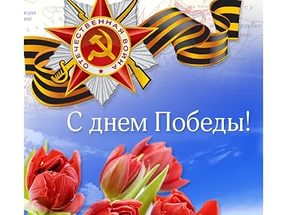 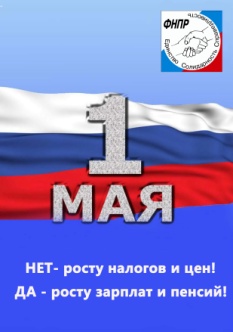 С весенними праздниками!Информация о мероприятияхАрхангельской  городской организации профсоюзана май 2016 года                            Председатель Архангельской городской организациипрофсоюза работников образования и науки РФ _______________ Н. И. ЗаозерскаяДата, времяМероприятиеМесто проведения, ответственные1 мая Традиционная праздничная  демонстрация, посвящённая  Дню международной солидарности трудящихся.Сбор  у кинотеатра «Мир»9.30.12.05.1615.00.Консультация по заключению коллективных договоров(ОУ№4,48,49,59,60,77,ОСШ,ДОУ№6,10,37,127,147,171,174,ДОП)пр. Ломоносова , 209, каб.31218.05.16.15.00.Семинар для вновь избранных председателей ППООУ№4,43,ОСШ,шк.-сад№77,ДОУ№7,127,96,159,162,174)пр. Ломоносова , 209, каб.20324 .05.16.15.00Заседание Президиумапр. Ломоносова , 209, каб.31226.05.16.15.00.Заседание правления ФСП (последнее перед летом)пр. Ломоносова , 209,каб.312до 13 мая 2016.Мониторинг по установлению продолжительности основного удлиненного оплачиваемого отпуска педагогам, работающим с детьми ОВЗ в 2016г.Председатели ППОДОУ и ДОПВ течение месяцаВстречи с председателями ППО (по договорённости)В течение месяцаВ течение месяцаКонтроль! Электронные списки членов профсоюза.Председатели ППОПредседатели ППОВ течение месяцаВ течение месяцаКонтроль! Заключение коллективных договоров.Председатели ППОПредседатели ППОВ течение месяцаВ течение месяцаКонтроль! Перечисление профсоюзных взносов: школа №9Городской советГородской советВ течение месяцаВ течение месяцаКонтроль! Страничка ППО на сайте образовательного учреждения.Председатели ППОПредседатели ППОВ течение месяцаВ течение месяцаКонтроль ! Проведение отчетов о деятельности первичных профсоюзных организаций  за 2016г.